Zajęcia rozwijające komunikowanie sięKlasa II, III Szkoła Podstawowa Specjalna Nr 4 dla uczniów z niepełnosprawnością intelektualną w stopniu umiarkowanym i znacznymNazwisko i imię nauczyciela: Kondraciuk Elżbieta el.kondraciuk@wp.pltermin realizacji: 05.05.2020 r. Temat: Prawa i lewa stronaPrawa i lewa strona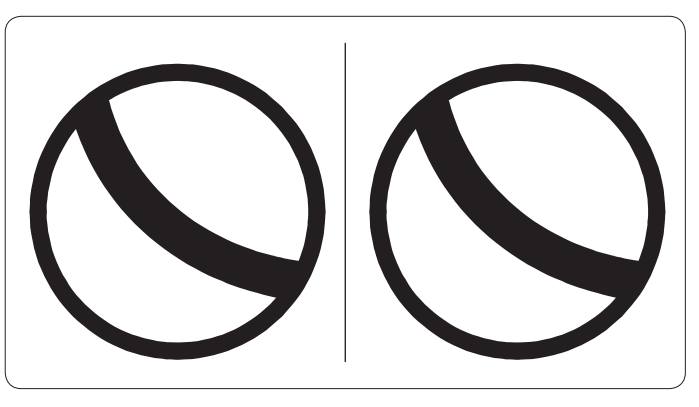 ZadanieNa pierwszym obrazku pokoloruj piłkę z lewej strony. Na drugim obrazku pokoloruj piłkę z prawej strony.Zajęcia rozwijające komunikowanie siętermin realizacji: 08.05.2020 r. Temat: Z prawej strony, z lewej strony.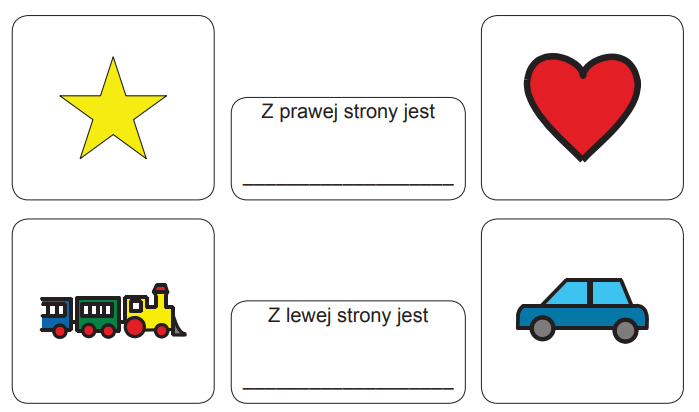 Zadanie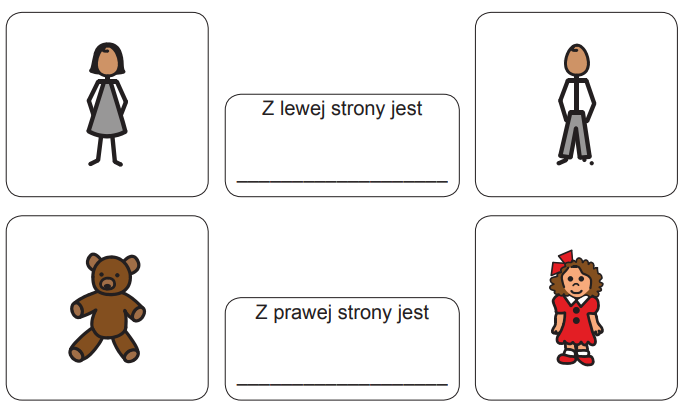 Co jest z prawej strony?Co jest z lewej strony?   Dokończ zdania.